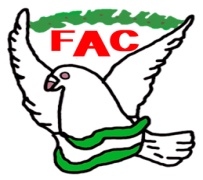 ELECCIONES 2024FEDERACIÓN ANDALUZA DE COLOMBICULTURACINCUNSCRIPCIÓN ELECTORAL DE ________________________________________PRESENTACIÓN DE CANDIDATURA A PERSONA MIEMBRO DE LA ASAMBLEA GENERALESTAMENTO DE _______________________________________D._____________________________________________________________________________________________________, con DNI número_______________________________, con domicilio ________________________________________________________, (si es el caso) actuando en representación del club deportivo______________________________________________________________,SOLICITA: Ser admitido como candidato a persona miembro de la Asamblea General de la Federación Andaluza de Colombicultura, por el estamento de________________________________________, acompañándose a tal fin, de conformidad con lo establecido en el artículo 18.2 de la Orden de 11 de marzo de 2016, por la que se regulan los procesos electorales de las federaciones deportivas andaluzas, la siguiente documentación: Fotocopia del DNI o pasaporte.Certificado de diligencia de inscripción en el Registro Andaluz de Entidades Deportivas en la respectiva modalidad o especial deportivas (sólo en caso de candidaturas al estamento de Clubes Deportivos).Declaración responsable de la persona de la Presidencia del club deportivo, indicando su inscripción en el citado Registro Andaluz de Entidades Deportivas, en la respectiva modalidad o especial deportiva, con indicación del NÚMERO Y FECHA DE REGISTRO.Certificado expedido por el titular de la Secretaria de la entidad deportiva con el visto bueno del presidente, y el SELLO del club, acreditando que la persona solicitante ostenta la presidencia (sólo en caso de candidaturas al estamento de Clubes Deportivos).En _________________________, a ___________ de______________ de 2024.LA PERSONA INTERESADA,PARA LA PERSONA QUE OSTENTA LA PRESIDENCIA DE LA COMISIÓN ELECTORAL FEDERATIVA.